Publicado en Barcelona el 04/06/2020 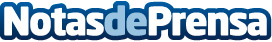 K de Maskarilla lanza sprays higienizantes para alargar la vida útil de las mascarillas de telaLa reutilización de mascarillas, gracias a la aplicación del spray, evita comprar de nuevas, favoreciendo el ahorro de los ciudadanos, e implica menos lavadas contribuyendo así a la sostenibilidad. La iniciativa realiza donaciones de mascarillas a la asociación Cel Obert que trabaja para la integración de niños y adolescentes en riesgo socialDatos de contacto:Verònica MiquelContacto adicional: Silvia Granado - 672 06 19 24 - silf2012@icloud.com639 387 383Nota de prensa publicada en: https://www.notasdeprensa.es/k-de-maskarilla-lanza-sprays-higienizantes Categorias: Nacional Moda Sociedad Ecología Emprendedores Solidaridad y cooperación Consumo Consultoría http://www.notasdeprensa.es